HAMEL LIONS RODEO PARADE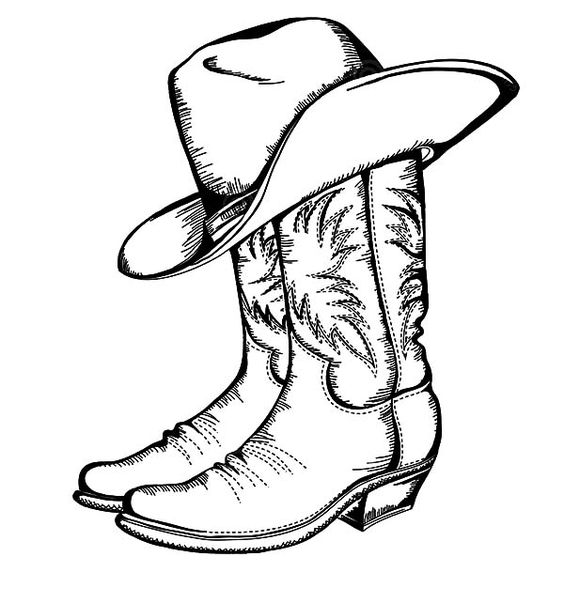 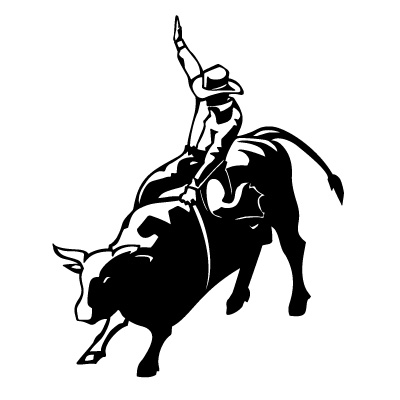 ENTRY FORMPARADE SUNDAY JULY 14TH, 2019PARADE START TIME 2PM~LINE UP AT 1PMGroup Name:____________________________________________________________Type of float:	      Truck/Trailer      Marching	       Dance       Horse       Automobile	Length of float (ft.):________________  Contact Person:________________________________________________________________Address:_______________________________________________________________City:_____________________   	   State:_________ 	       Zip:____________Email:_________________________________________________________________Phone Number:________________________**A minimum tax deductible $20 per float donation is the suggested, please make checks payable to Hamel Lions.WAIVER OF LIABILITY RESPONSIBILITY:We/I ____________________________________, waive liability responsibility from the Hamel Lions Rodeo Parade Committee, the Hamel Lions and all other organizations involved from any injury sustained in conjunction with the Hamel Lions Rodeo Parade.Authorized Signature:_____________________________________________________Email this form to:  dino.deslauriers@gmail.comLINE UP INFORMATION WILL BE EMAILED THE WEEK OF THE PARADEHamel Lions Rodeo ParadePO Box 110Hamel, MN 55340Any questions call Dino 612-812-3290 or Katie 612-636-1912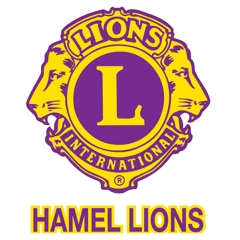 